VYSOKÁ ŠKOLA BÁŇSKÁ – TECHNICKÁ UNIVERZITA OSTRAVAEKONOMICKÁ FAKULTA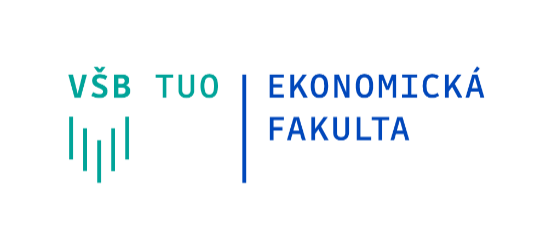 KATEDRA [NÁZEV KATEDRY][Zde vložte název závěrečné práce][Insert the name of your thesis here]Student:	Jan NovákVedoucí [bak./diplomové] práce:	prof. Ing. Karel Nový, CSc.Ostrava [Vložte rok]Obsah1	Úvod	32	[Rozvedení diplomového (bakalářského) úkolu po kapitolách]	32.1	[Podkapitola rozvedení diplomového (bakalářského) úkolu]	33	Nadpis 1	33.1	Nadpis 2	33.1.1	Nadpis 3	34	Závěr	3Seznam použité literatury	3Seznam zkratek	3Seznam přílohPřílohyÚvod[Zde vkládejte jednotlivé odstavce textu][Rozvedení diplomového (bakalářského) úkolu po kapitolách][Zde vkládejte jednotlivé odstavce textu][Podkapitola rozvedení diplomového (bakalářského) úkolu][Zde vkládejte jednotlivé odstavce textu]Pro formátování textu se snažte využívat existujících stylů. Přehled stylů je uveden v následující kapitole.Nadpis 1Nadpis 2Nadpis 3Základní textSeznam s odrážkamiČíslovaný seznam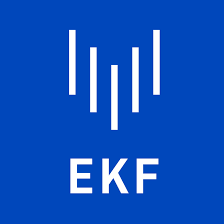 Obr. . Titulek pro obrázek se vkládá pod obrázekNad tímto textem je obrázek s titulkem, pod tímto textem je tabulka s titulkem. Pokud pracujete s grafem, použijte titulek pro obrázek.Tab. . Titulek pro tabulku se vkládá nad tabulkuPro ostatní způsoby formátování si případně vytvořte vlastní styly.Závěr[Zde vkládejte jednotlivé odstavce textu]Seznam použité literaturyBAXA, Jaromír. What the Data Say about the Effects of Fiscal Policy in the Czech Republic. In: Mathematical Methods in Economics 2010: 28th International Conference. České Budějovice: University of South Bohemia in České Budějovice, 2010, s. 24. ISBN 978-80-7394-218-2.  Cateora, Philip; Graham John a Gilly, Mary. International Marketing. New York: McGraw-Hill Irwin. 2013. ISBN 978-0073529974.  CIMLER, Petr a ZADRAŽILOVÁ, Dana. Retail management. Praha: Management Press. 2007. ISBN 978-80-7261-167-6.  ČAPEK, Jan. Comparing the Fit of New Keynesian DSGE Models. Central European Review of Economic Issues Ekonomická revue. 2010, č. 4, s. 207. ISSN 1212-3951.ČESKÁ NÁRODNÍ BANKA. ČNB: Záznam z jednání bankovní rady ČNB ze dne 25. března 2010 [online]. ČNB [cit. 25. 3. 2010]. Dostupné z: http://www.cnb.cz/cs/menova_politika/br_zapisy_z_jednani/2010/cmom_100325.htmlČESKO, 1998. Zákon č. 111 ze dne 12. dubna 1998 o vysokých školách a o změně a doplnění dalších zákonů (zákon o vysokých školách). In: Sbírka zákonů České republiky. 1998, částka 39, s. 5388-5419. ISSN 1211-1244. ČESKO, 2012. Zákon č. 89/2012 Sb., občanský zákoník. Online. In: Zákony pro lidi. AION CS, © 2010–2023. Dostupné z: https://www.zakonyprolidi.cz/cs/2012-89. [cit. 2023-03-14].ČESKÝ STATISTICKÝ ÚŘAD. Statistiky. Czso.cz. Online. Aktual. 2. října 2023. Dostupné z: https://www.czso.cz/csu/czso/statistiky. [cit. 2023-10-02].ČSN ISO 690. Informace a dokumentace – Pravidla pro bibliografické odkazy a citace informačních zdrojů. Praha: Úřad pro technickou normalizaci, metrologii a státní zkušebnictví, 2011. 40 s. Třídící znak 01 0197.DOUGLAS, Mark. Tajemství úspěchu na burzovních trzích. 2. vyd. Brno: Zoner Press.  2019. ISBN 978-80-87673-33-1.FISER, Ondrej a KOVALCHUK, Maria. On Theoretical Accuracy of Metorological Targets Measurement by Radar. Online. Radioengineering. 2022, vol. 31, no. 2, s. 176-184. Dostupné z: https://doi.org/10.13164/re.2022.0176. [cit. 2023-02-27].FISCHER, Ondřej. Profesionalita, ctnosti a etika povolání. Online, PDF. Praha: Karolinum, 2022. ISBN 978-80-246-4907-8. Dostupné z: Bookport, https://www.bookport.cz/kniha/profesionalita-ctnosti-a-etika-povolani-10520/. [cit. 2023-03-17].HAKL, Emil a FLEYBERKOVÁ, Klára. Pracanti: Emil Hakl. Online, podcast. In: HOSTCAST. 16. 2. 2023, 26:00. Dostupné z: https://open.spotify.com/episode/2TW0ipESmR9eMdg1na3mzv. [cit. 2023-03-12IEEE. 2022 IEEE 11th International Conference on Intelligent Systems (IS). Warsaw,12–14 October 2022. Online. Warsaw: IEEE, 2022. Dostupné z: https://doi.org/10.1109/IS57118.2022. [cit. 2023-03-14].JÍŠKA, Pavel a FRÝBORT, Jan. Proposal of point-wise power reconstruction for IRT-4M fuel assemblies in coupled Monte-Carlo calculations. Online. In: Acta Polytechnica CTU Proceedings. Licence: CC-BY 4.0. Prague: Czech Technical University in Prague, 2022, s. 31-37. Dostupné z: https://doi.org/10.14311/APP.2022.37.0031 . [cit. 2023-03-17].KOŽUŠNÍKOVÁ, Miriam. Vliv sociálních sítí na nákupní chování spotřebitele. Online, bakalářská práce. Ostrava: Vysoká škola báňská – Technická univerzita Ostrava, 2023. Dostupné z: http://hdl.handle.net/10084/143499. [cit. 2023-10-03].MINISTERSTVO PRÁCE A SOCIÁLNÍCH VĚCÍ [MPSV]. Pomoc v hmotné nouzi. Online. Aktual. 5. ledna 2023. Dostupné z: https://www.mpsv.cz/web/cz/pomoc-v-hmotne-nouzi. [cit. 2023-01-05].NOVÁKOVÁ, Anna. Vliv sociálních sítí na nákupní chování spotřebitele, 2021. Diplomová práce. Vysoká škola báňská – Technická univerzita Ostrava, Fakulta ekonomická, Katedra marketingu a obchodu.ODIN, Y., ODIN, N. and P. VALETTE-FLORENCE. Conceptual and Operational Aspects of Brand Loyalty: an Empirical Investigation. Journal of Business Research. 2001, 53(2), p. 75-84. ISSN 0148-2963.SEMERÁD, Pavel [@PavelSemerad]. Jak se vyhnout plagiátorství a psát diplomku ve větším klidu? Online, video. 2021-04-14. Dostupné z: YouTube, https://www.youtube.com/watch?v=cZ3VC5pSBE0. [cit. 2023-03-15].SRBECKÁ, Gabriela. Rozvoj kompetencí studentů ve vzdělávání. Inflow: information journal [online]. 2010, roč. 3, č. 7 [cit. 6. 8. 2010]. ISSN 1802-9736. Dostupné z: http://www.inflow.cz/ rozvoj-kompetenci-studentu-ve-vzdelavaniŠIMŠA, Jaromír. Důkazy beze slov. In: TROJÁNEK, Aleš; NOVOTNÝ Jan a Dag HRUBÝ, (ed.). Matematika, fyzika a vzdělávání: sborník z XI. semináře o filozofických otázkách matematiky a fyziky. Velké Meziříčí: Komise pro vzdělávání učitelů matematiky a fyziky JČMF, 2004, s. 64-78. ISBN 80-214-2601-2.ÚŘAD PRO TECHNICKOU NORMALIZACI, METROLOGII A STÁTNÍ ZKUŠEBNICTVÍ [ÚNMZ]. ČSN ISO 690:2022, Informace a dokumentace – Pravidla pro bibliografické odkazy a citace informačních zdrojů. Česká agentura pro standardizaci, 2022.Zákon č. 111 ze dne 12. dubna 1998 o vysokých školách a o změně a doplnění dalších zákonů (zákon o vysokých školách). In: Sbírka zákonů České republiky. 1998, částka 39, s. 5388-5419. Dostupný také z: ttp://aplikce.mvcr.cz/archiv2008/sbirka/1998/sb039-98.pdf. ISSN 1211-1244. Seznam zkratekSeznam přílohPříloha 1Příloha 2Příloha 3Příloha 4Příloha 5Příloha 1Příloha 2Příloha 3Příloha 4Příloha 5VŠB-TUOVysoká škola báňská – Technická univerzita OstravaISOInternational Organization for Standardization